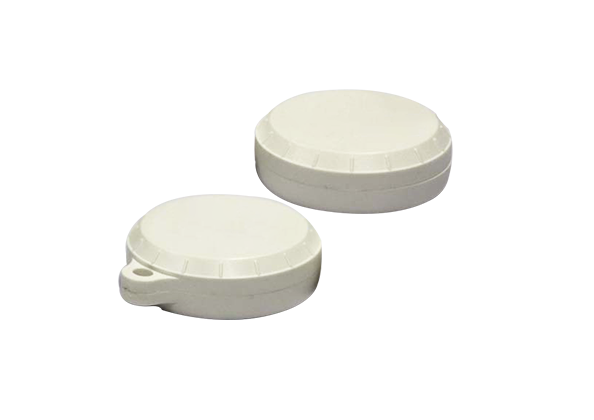 产品特性：1.VT-3002纽扣圆形只读有源电子标签主要针对人员及资产管理设计2.标签ID号8个字节；2.标签ID号8个字节；3.具有只读型；4.可换电池；5.防水等级：IP65；6.标签寿命长；7.工作温度范围宽；8.读取距离远 产品参数:纽扣圆形电子标签VT-3002产品型号VT-3002性  能  指  标性  能  指  标工作频率2.4GHz-2.5GHz(出厂设置)工作方式主动式内置电池3V(1节CR2450)静态(待机)工作电流< 1uA最大工作电流（发射信号）<15mA发射时间0.25ms读取方式只读性读写距离0－250米工作年限5年（理论值）工作电压3V查询时间1s冲撞能力具有很强的防冲撞能力读卡能力能够同时读取卡的数量>2000张工作温度-25 ～70℃储存温度-40 ～85℃工作湿度小于95%外形尺寸35mm×10mm